Margin Pledge – Repledge through easiest SystemSteps To Margin Pledge for BO:Login to the easiest system using his EASIEST login detailshttps://web.cdslindia.com/myeasi/home/login	KEDIA BOID – 12087500-00027544Create Margin Pledge SetupSelect Easiest Pledge Module TabSelect the Pledgor OptionClick on Margin Pledge Click on Pledge Setup -> margin PledgeEnter Pledgee detailsEnter ISIN detailsClick on Commit to Setup the Pledge SetupCheck for Pledge Setup response whether MP was SuccessAccept the Margin Pledge SetupAccept (COMMIT)  the  Margin Pledge setup ( Search for the setup entry creted above) On Successful commit of the Margin Pledge transaction, a PSN (Pledge Sequence Number) will be generated. Acknowledge copy will contain the Margin Pledge Details OTP Authentication for Margin Pledge TransactionsClick on the SMS link received from CDSL for OTP verificationEnter his PAN Number details Select all the Margin Pledge transaction you want to approveClick on Generate OTPEnter the OTP sent to your registered Mobile Number & email ID. On successful verification, Margin Pledge will be setup in the system  On the execution day, the shares in Margin Pledge will be pledged to the pledgee BO has to login to the easiest system using his EASIEST login details Visit to CDSL’s Website  : https://www.cdslindia.com/index.htmlClick on Login Tab at the Top right end side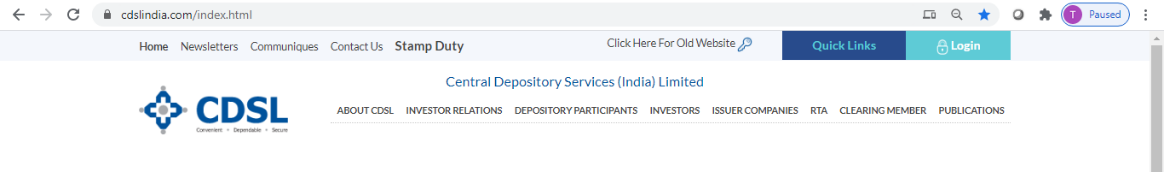 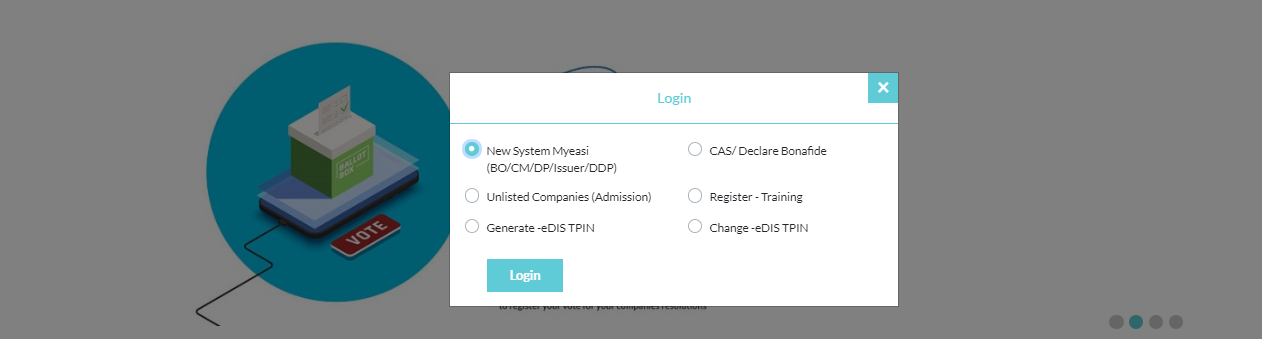 Enter Easiest USER Name and Password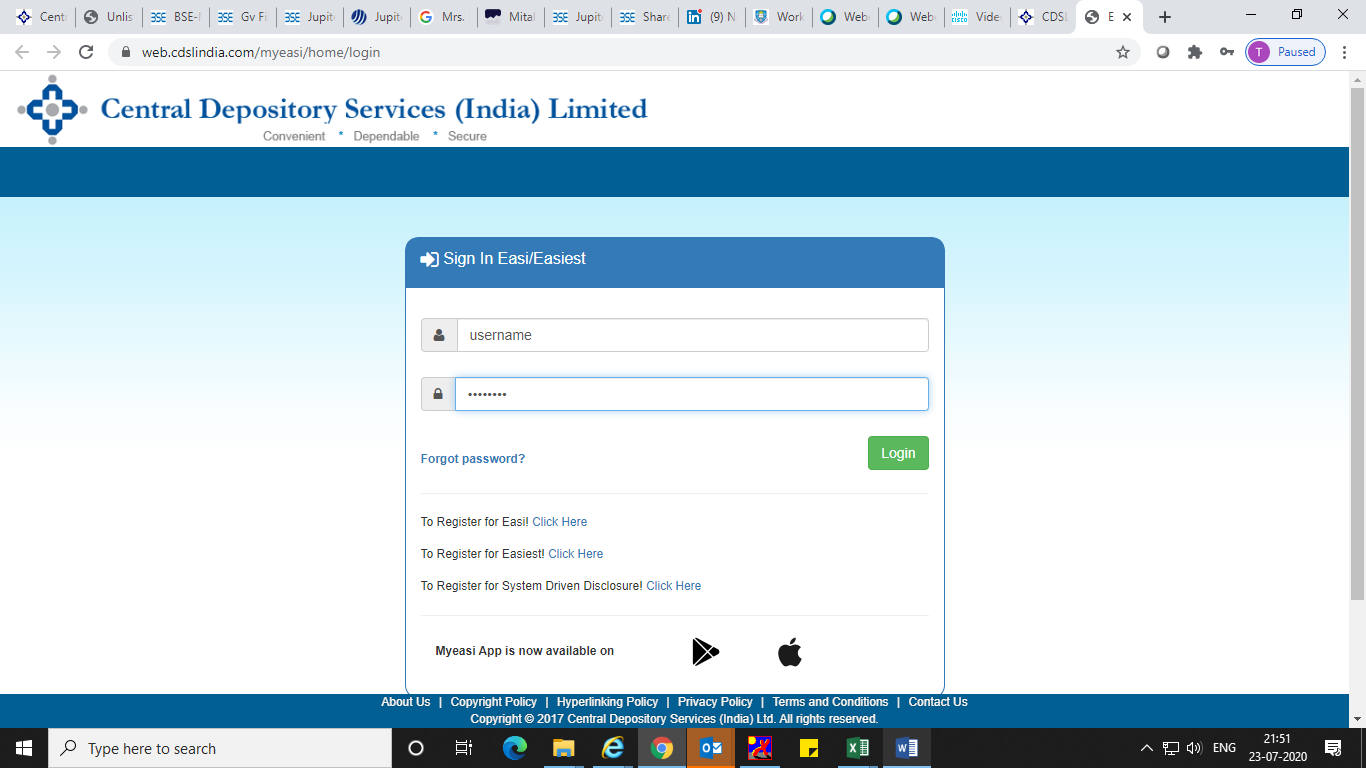 Click on pledge menu in your Easiest login 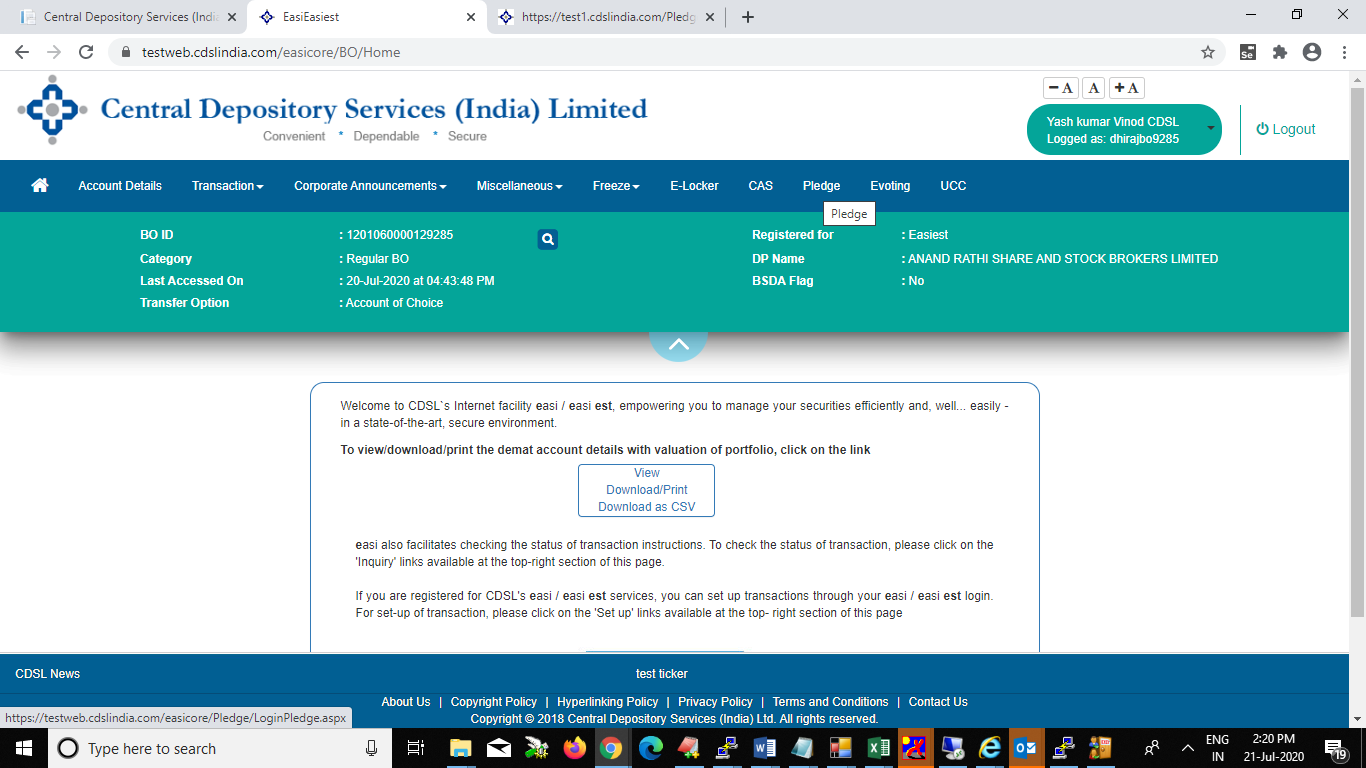 Click on pledgor for Margin pledge setup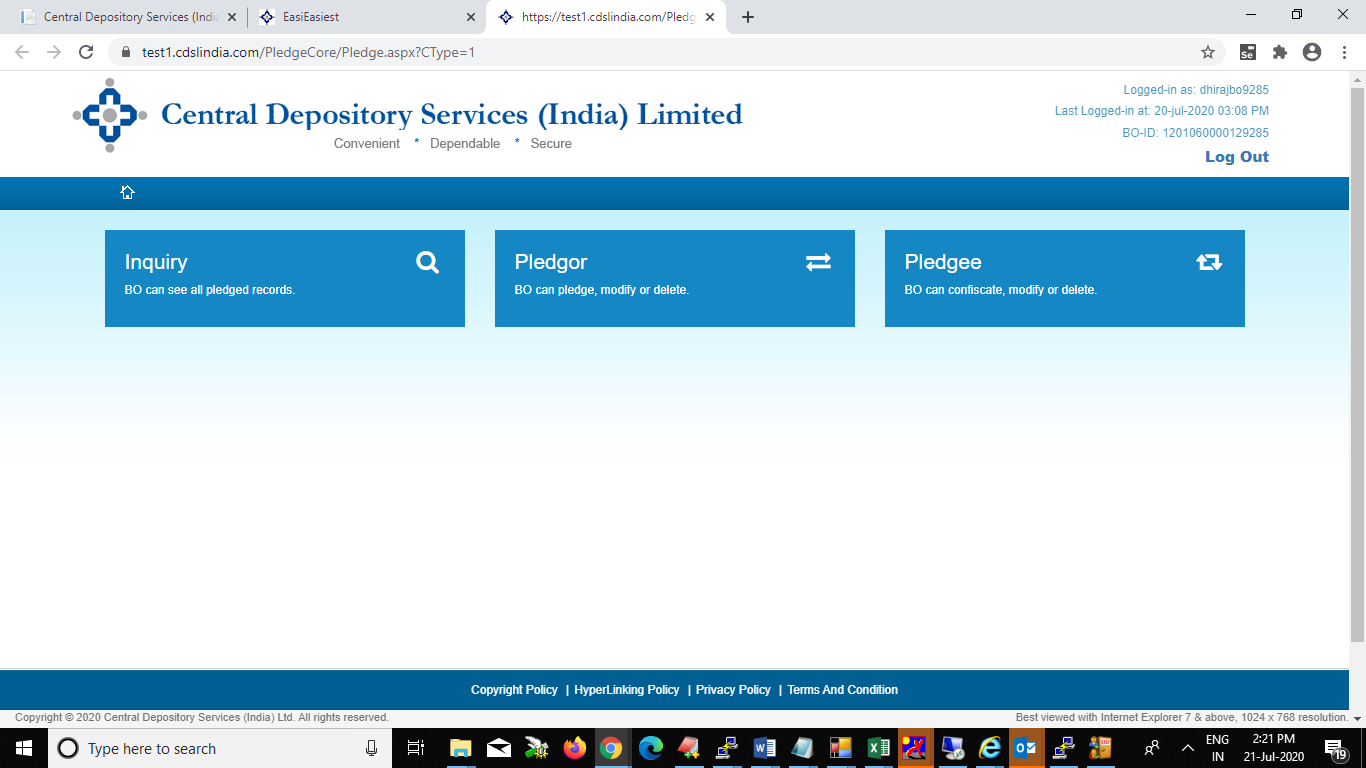 Scroll Down to Pledge Setup Screen (below the Pledge Inquiry Screen)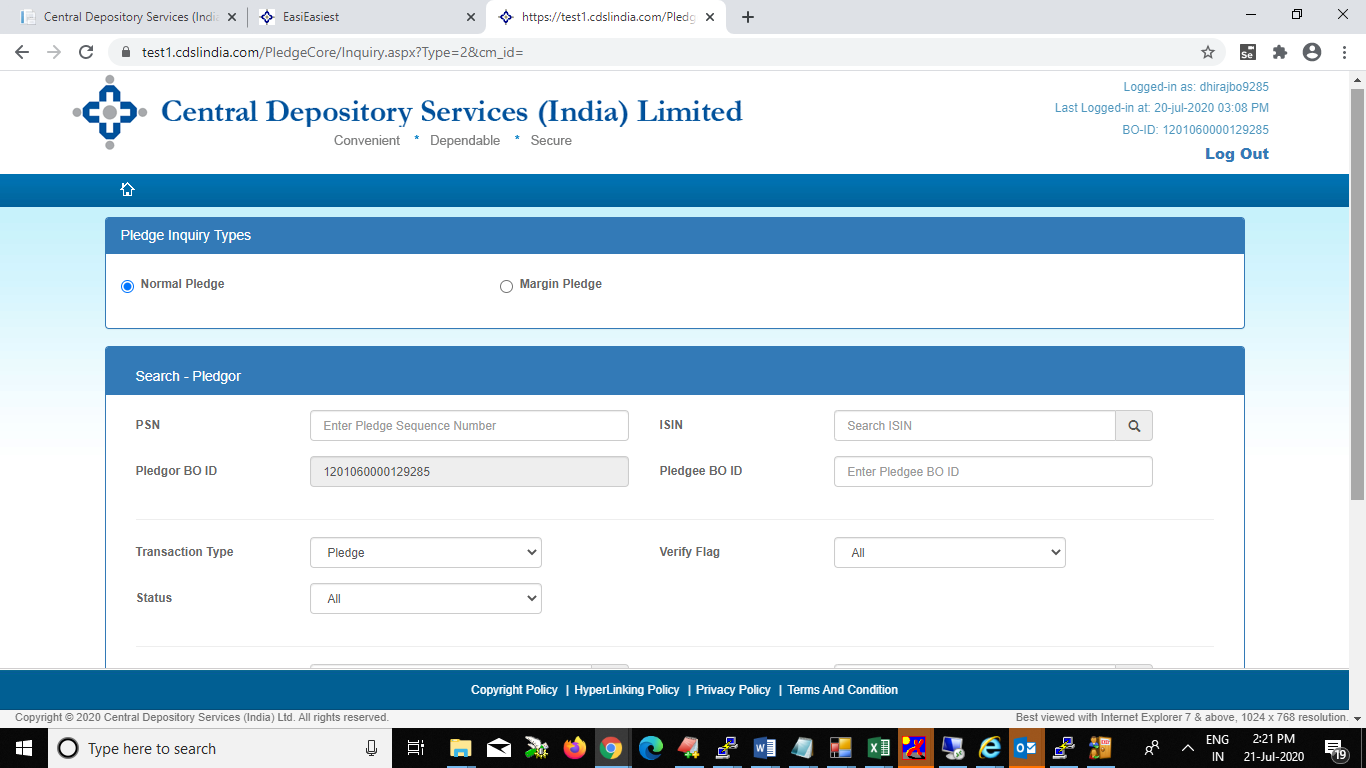 Click on pledge setup 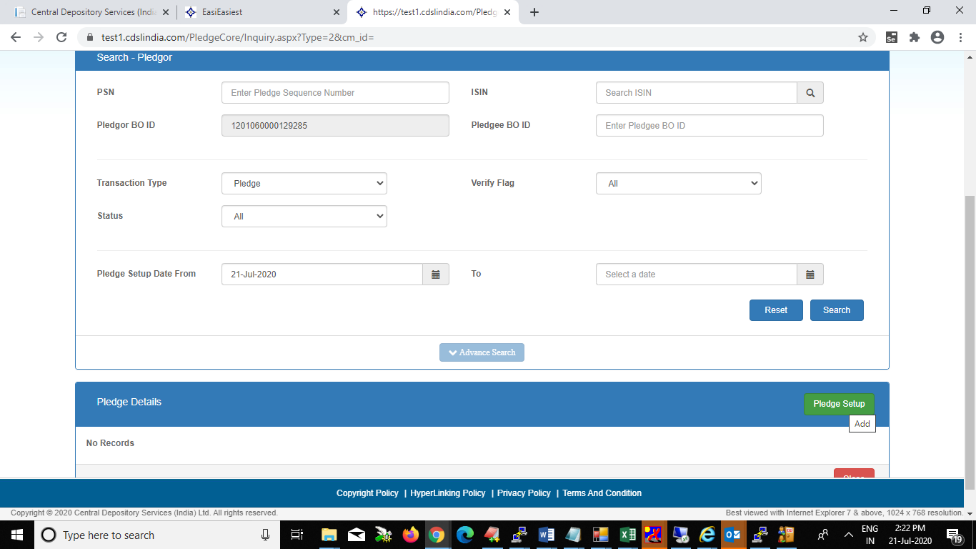 Click on Margin pledge (Do not click on Normal pledge for margin Pledge related transactions)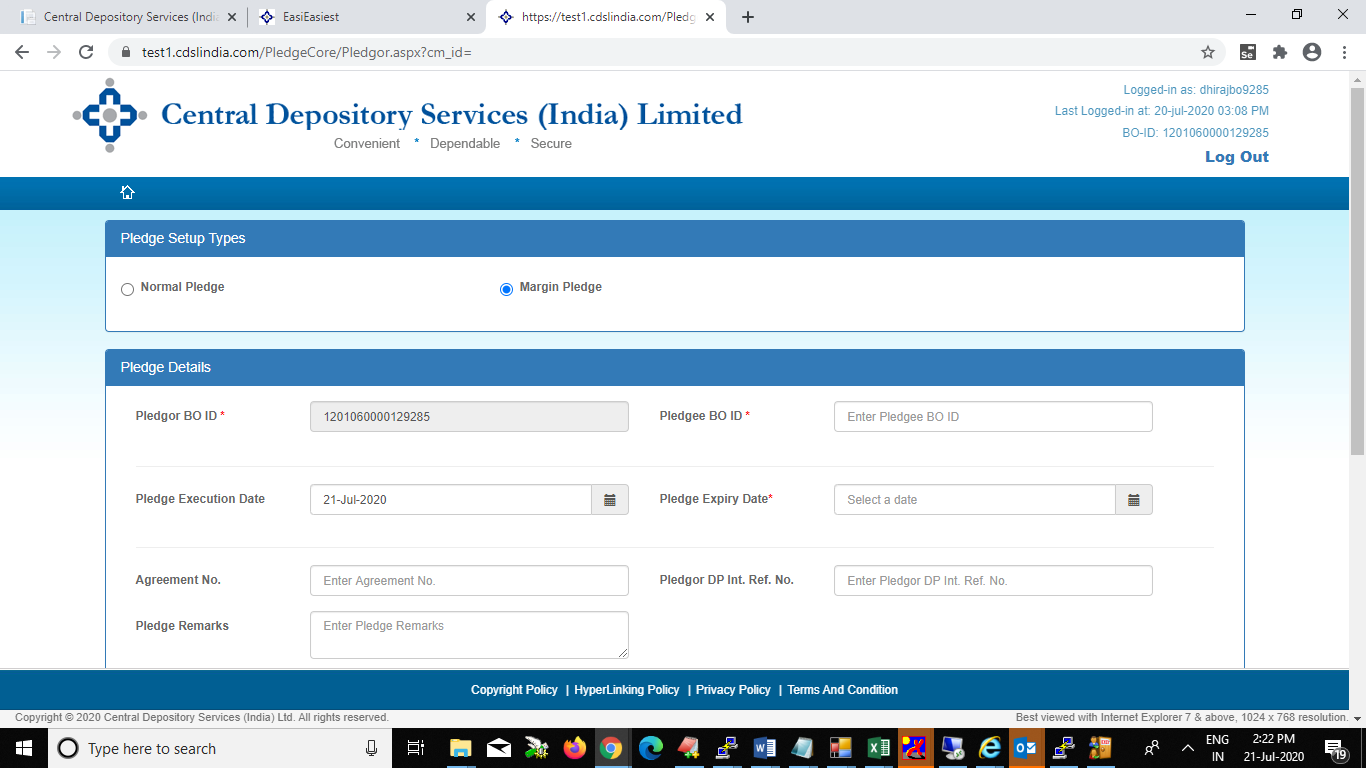 Enter Details of the Pledgee’s (TM or CM or TM/CM) Client Margin Pledge Account -to whom you want to provide margin Pledge 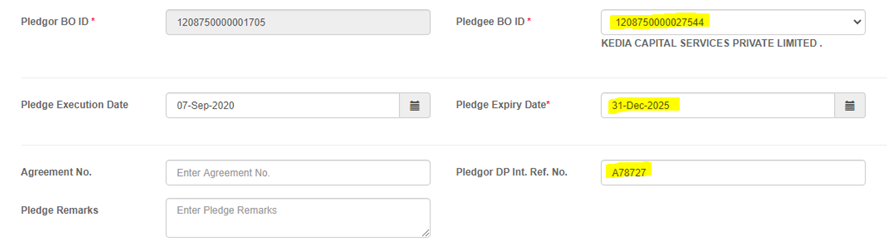 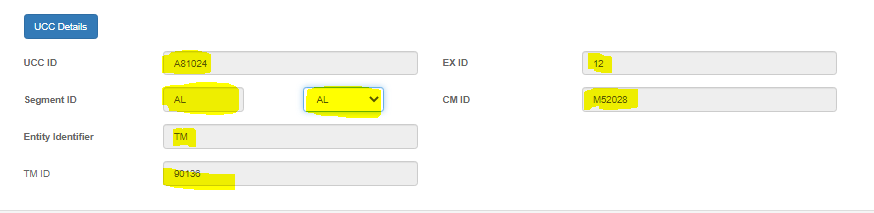 Provide Entity Identifier TM ID in case of BO (CP Code only in case of Custodian Participant) and Click on ADD ( +) ButtonClick on Add (+) Button.  Provide ISIN details and Pledge quantity and Value & Click on OK 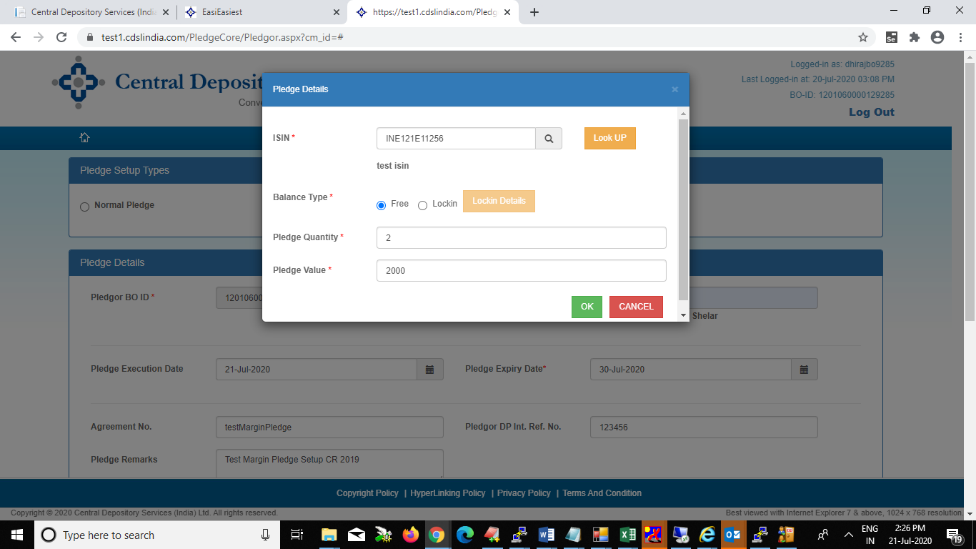 After you click on Commit,  Pledge Setup will be initiated in the system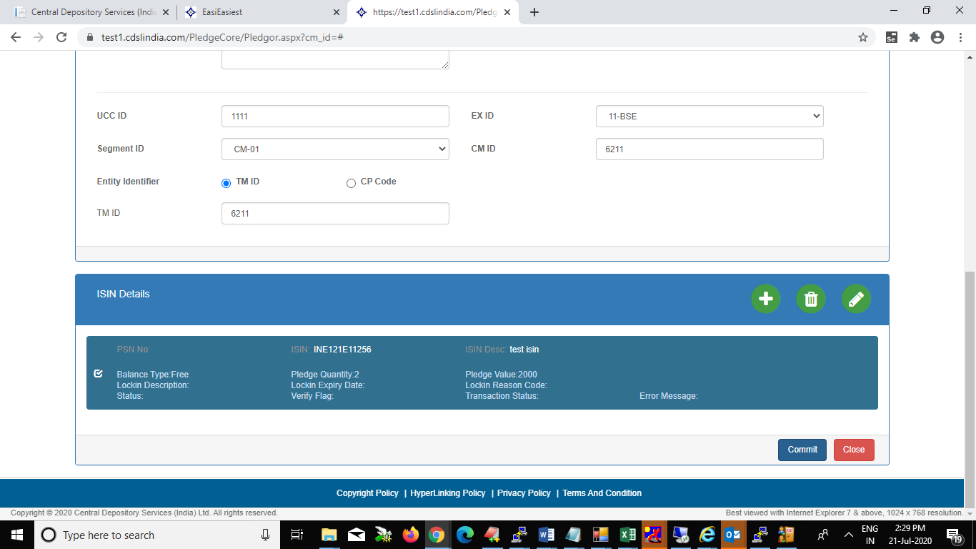 Pledge Setup response of whether Success or Failure will be displayed on screen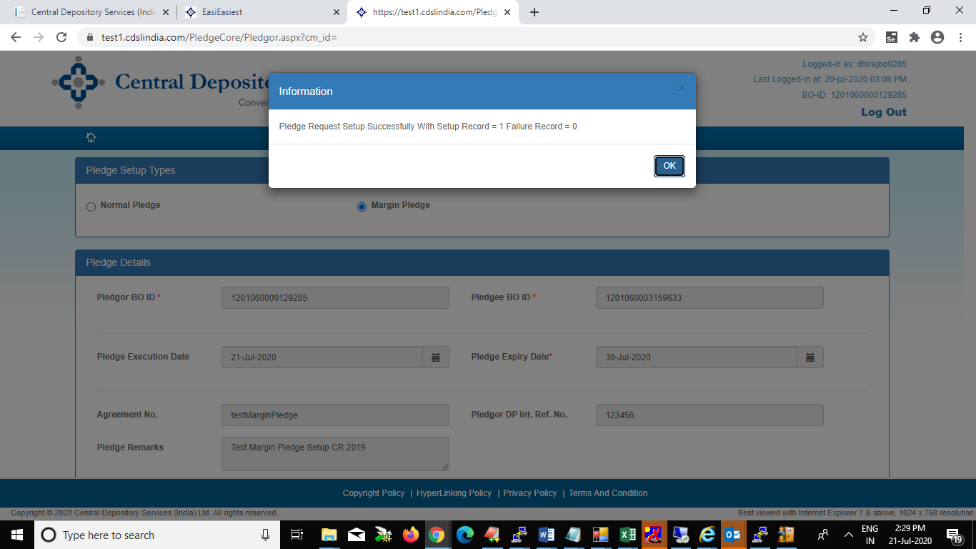 BO has to accept (COMMIT) the Margin Pledge setup.  Search for the setup entry and commit. BO also has the option of Deleting and modifying the setup entry made.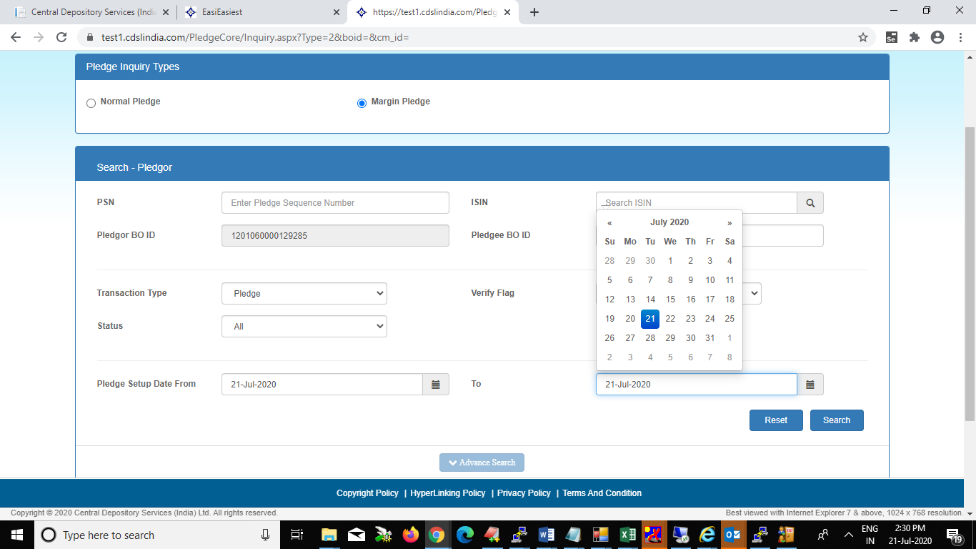 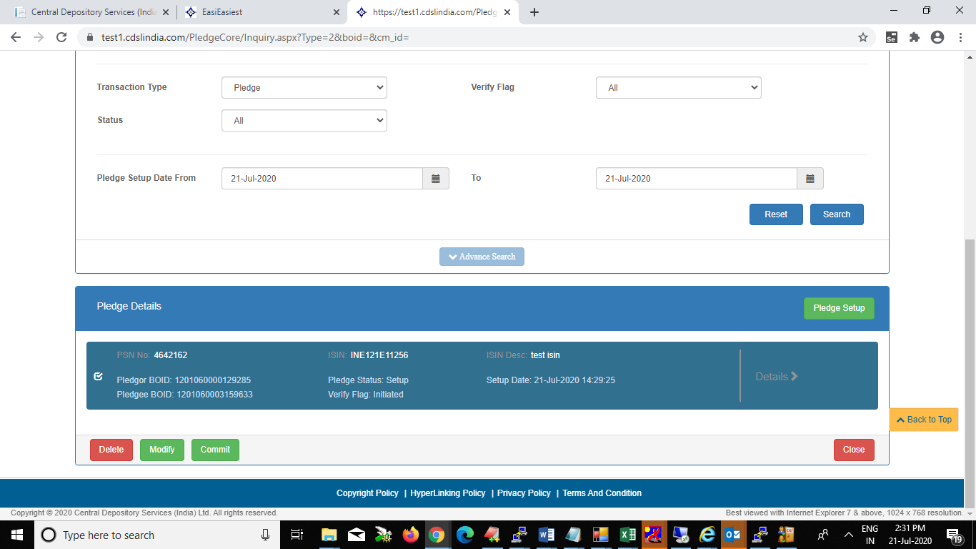 On Successful commit of the Margin Pledge transaction, a PSN (Pledge Sequence Number) will be generated. System will ask for view of Acknowledge copy of the Setup.  Select YES to View the same 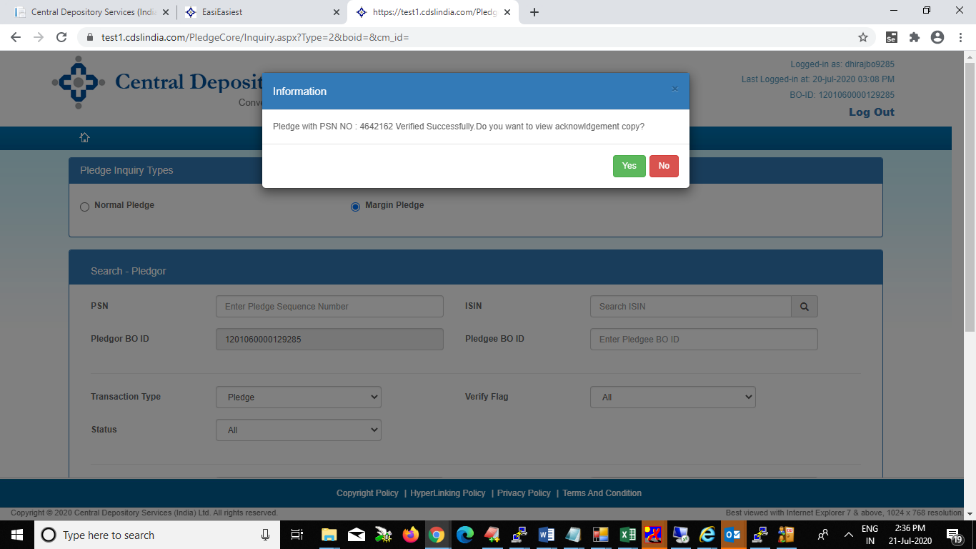 Acknowledge copy after commit will contain the Margin Pledge Details 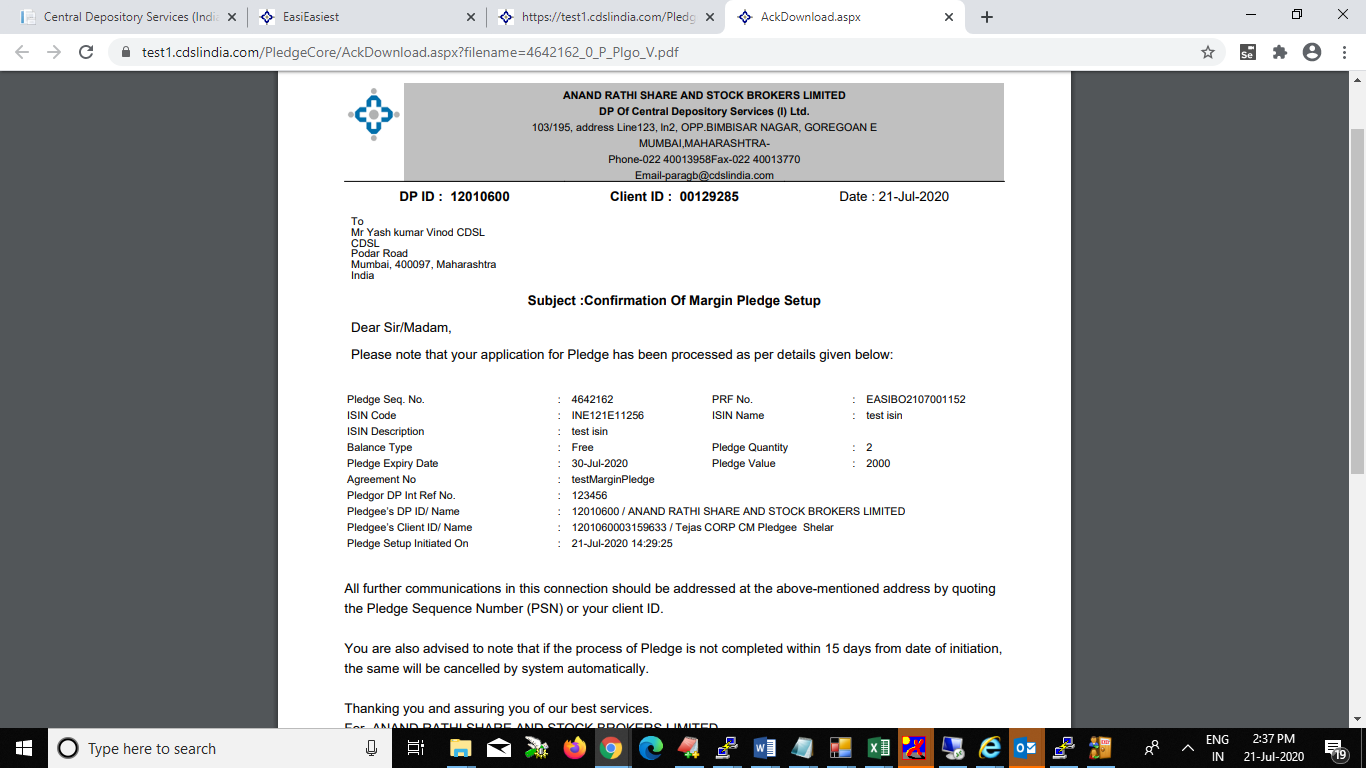 Bo will receive SMS link received for OTP verification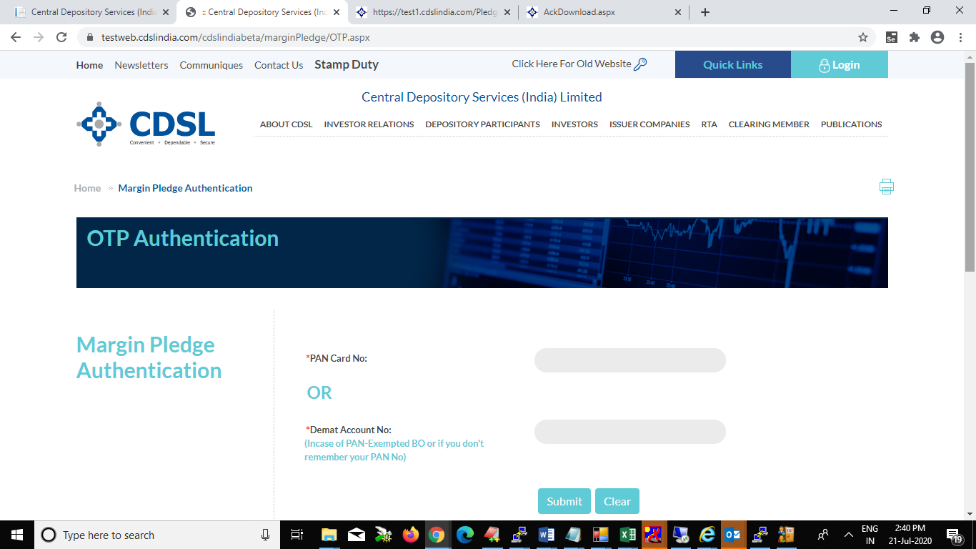 BO has enter his PAN Number details 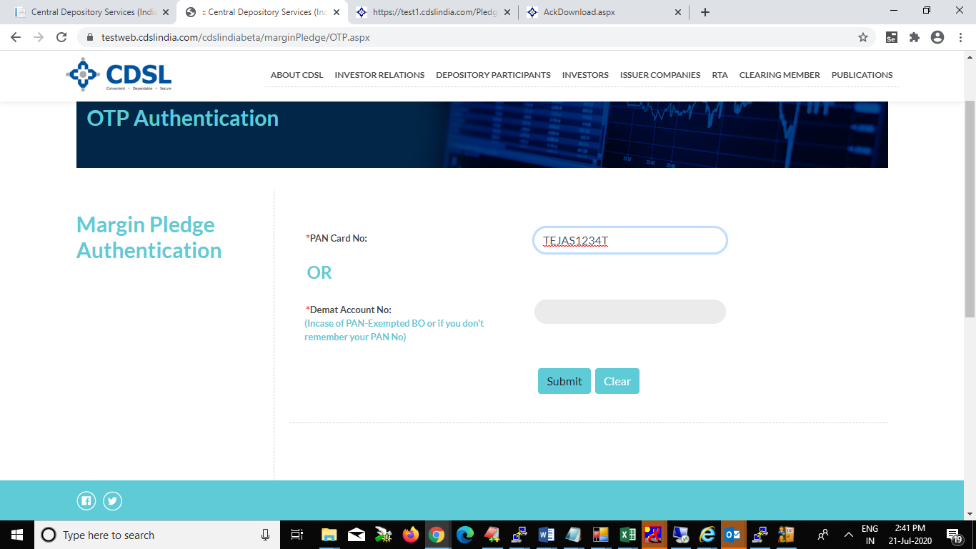 Select (Tick) the checkbox of the Margin Pledge transaction you want to approve and Click on Generate OTP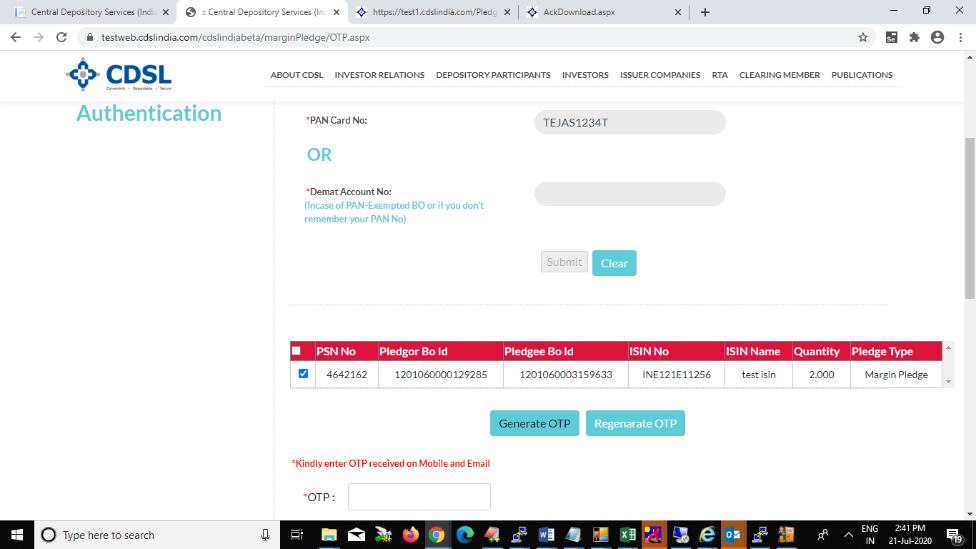 OTP will be sent to your registered Mobile Number and email ID. Please enter the same in the space provided 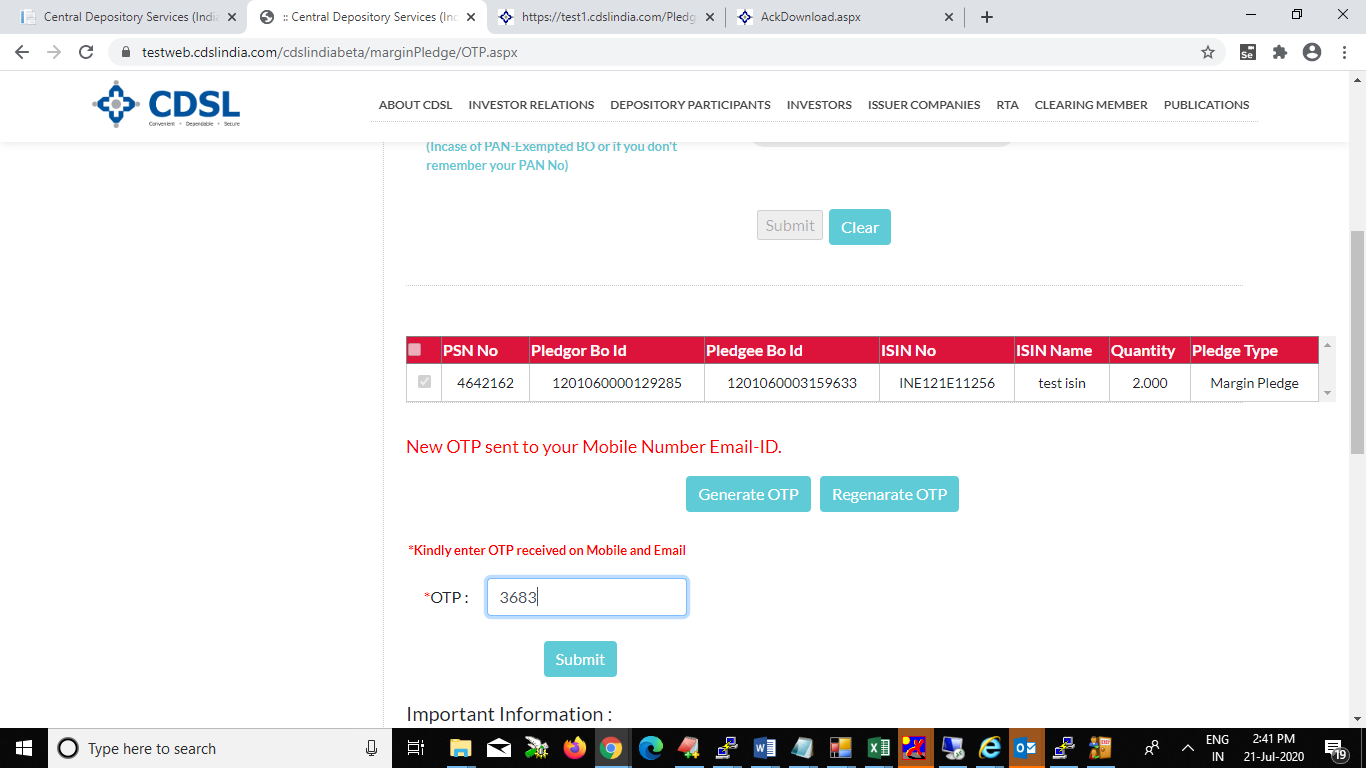 CDSL will provide the success/failure response of the verification. In case of the Success, Margin Pledge will be setup in the system 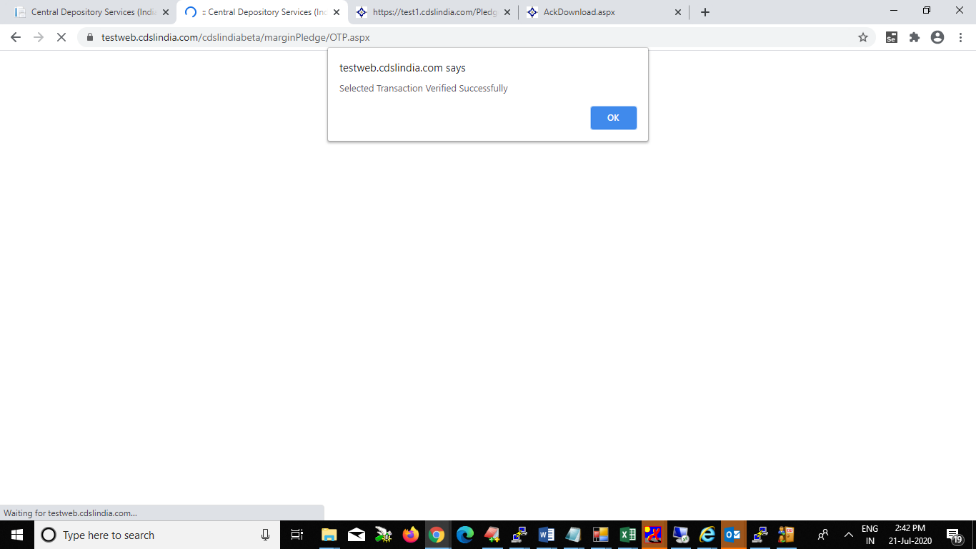 